Le SESSAD de Richebourg est rattaché au SESSAD Pinocchio d’Arras et déploie son activité sur le territoire du « Bas Pays »80-82 rue du moulin l’avoué, 62136 RichebourgMail : sessad.richebourg@pep62.frTel : 09.74.13.77.05Le SESSAD de Richebourg est rattaché au SESSAD Pinocchio d’Arras et déploie son activité sur le territoire du « Bas Pays »80-82 rue du moulin l’avoué, 62136 RichebourgMail : sessad.richebourg@pep62.frTel : 09.74.13.77.05 Service d’Education Spéciale à DomicileSESSAD DE RICHEBOURG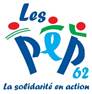  Service d’Education Spéciale à DomicileSESSAD DE RICHEBOURGAvec qui ?Coordonné par un directeur et une cheffe de service le SESSAD est composée d’une équipe pluridisciplinaire : médecin pédopsychiatre  psychologue éducatrice de jeunes enfants éducatrice spécialisée  psychomotricienne  ergothérapeute  orthophoniste  assistante sociale Pour des besoins spécifiques, le SESSAD peut conventionner avec des partenaires extérieurs et sera en lien étroit avec eux.Avec qui ?Coordonné par un directeur et une cheffe de service le SESSAD est composée d’une équipe pluridisciplinaire : médecin pédopsychiatre  psychologue éducatrice de jeunes enfants éducatrice spécialisée  psychomotricienne  ergothérapeute  orthophoniste  assistante sociale Pour des besoins spécifiques, le SESSAD peut conventionner avec des partenaires extérieurs et sera en lien étroit avec eux.Où ?Sur les différents lieux de vie un accompagnement (Interventions éducatives et rééducatives, Individuelles ou de groupe : groupe habilités sociales, …)Domicile, Crèche, Chez l’assistante maternelleÀ l’écoleDans les structures culturelles ou sportives…Où ?Sur les différents lieux de vie un accompagnement (Interventions éducatives et rééducatives, Individuelles ou de groupe : groupe habilités sociales, …)Domicile, Crèche, Chez l’assistante maternelleÀ l’écoleDans les structures culturelles ou sportives…Avec qui ?Coordonné par un directeur et une cheffe de service le SESSAD est composée d’une équipe pluridisciplinaire : médecin pédopsychiatre  psychologue éducatrice de jeunes enfants éducatrice spécialisée  psychomotricienne  ergothérapeute  orthophoniste  assistante sociale Pour des besoins spécifiques, le SESSAD peut conventionner avec des partenaires extérieurs et sera en lien étroit avec eux.Avec qui ?Coordonné par un directeur et une cheffe de service le SESSAD est composée d’une équipe pluridisciplinaire : médecin pédopsychiatre  psychologue éducatrice de jeunes enfants éducatrice spécialisée  psychomotricienne  ergothérapeute  orthophoniste  assistante sociale Pour des besoins spécifiques, le SESSAD peut conventionner avec des partenaires extérieurs et sera en lien étroit avec eux.Pour Qui ?Très précocement pour une prise en charge intensive des enfants présentant :Des difficultés de développementDes troubles du neuro-développementDes troubles du spectre autistiqueUn retard de développementLeurs parents et la fratrieEcouteInformation, conseilAccompagnementComment ?Des consultations médicales et des bilans pluridisciplinaires pour un diagnostic et/ou une évaluation des besoinsUne élaboration du projet personnalisé co-construit avec la famille et les partenaires,Un accompagnement par les différents professionnels du service et les partenairesDes actions de prévention et de conseiAvec qui ?Coordonné par un directeur et une cheffe de service le SESSAD est composée d’une équipe pluridisciplinaire : médecin pédopsychiatre  psychologue éducatrice de jeunes enfants éducatrice spécialisée  psychomotricienne  ergothérapeute  orthophoniste  assistante sociale Pour des besoins spécifiques, le SESSAD peut conventionner avec des partenaires extérieurs et sera en lien étroit avec eux.Avec qui ?Coordonné par un directeur et une cheffe de service le SESSAD est composée d’une équipe pluridisciplinaire : médecin pédopsychiatre  psychologue éducatrice de jeunes enfants éducatrice spécialisée  psychomotricienne  ergothérapeute  orthophoniste  assistante sociale Pour des besoins spécifiques, le SESSAD peut conventionner avec des partenaires extérieurs et sera en lien étroit avec eux.Accessible en bus ligne 2523 TADAO Arrêt rue du Moulin L’Avoué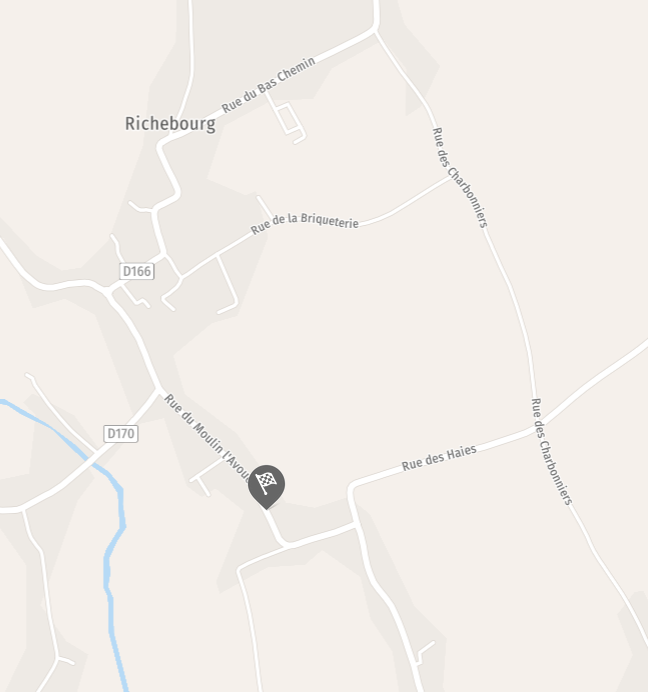 Accessible en bus ligne 2523 TADAO Arrêt rue du Moulin L’AvouéPour Qui ?Très précocement pour une prise en charge intensive des enfants présentant :Des difficultés de développementDes troubles du neuro-développementDes troubles du spectre autistiqueUn retard de développementLeurs parents et la fratrieEcouteInformation, conseilAccompagnementComment ?Des consultations médicales et des bilans pluridisciplinaires pour un diagnostic et/ou une évaluation des besoinsUne élaboration du projet personnalisé co-construit avec la famille et les partenaires,Un accompagnement par les différents professionnels du service et les partenairesDes actions de prévention et de conseiAccessible en bus ligne 2523 TADAO Arrêt rue du Moulin L’AvouéAccessible en bus ligne 2523 TADAO Arrêt rue du Moulin L’AvouéPour Qui ?Très précocement pour une prise en charge intensive des enfants présentant :Des difficultés de développementDes troubles du neuro-développementDes troubles du spectre autistiqueUn retard de développementLeurs parents et la fratrieEcouteInformation, conseilAccompagnementComment ?Des consultations médicales et des bilans pluridisciplinaires pour un diagnostic et/ou une évaluation des besoinsUne élaboration du projet personnalisé co-construit avec la famille et les partenaires,Un accompagnement par les différents professionnels du service et les partenairesDes actions de prévention et de conseiAccessible en bus ligne 2523 TADAO Arrêt rue du Moulin L’AvouéAccessible en bus ligne 2523 TADAO Arrêt rue du Moulin L’Avoué